Уважаемые коллеги!18 марта  2024 года в 14.00 по адресу: МОБУООШ № 31 имени П.Я. Штанько станицы Бесскорбной  в кабинете №__ состоится собрание первичной профсоюзной организации МОБУООШ № 31 имени П.Я. Штанько станицы Бесскорбной (далее–Собрание ППО) с повесткой дня:об отчете профсоюзного комитета первичной профсоюзной организации МОБУООШ № 31 имени П.Я. Штанько станицы Бесскорбной Общероссийского Профсоюза образования о работе за период с 2019 года по 2024 год;об отчете контрольно-ревизионной комиссии первичной профсоюзной организации МОБУООШ № 31 имени П.Я. Штанько станицы Бесскорбной Общероссийского Профсоюза образования о работе за период с 2019 года по 2024 год;о прекращении полномочий выборных органов первичной профсоюзной организации МОБУООШ № 31 имени П.Я. Штанько станицы Бесскорбной Общероссийского Профсоюза образования;об избрании председателя первичной профсоюзной организации МОБУООШ № 31 имени П.Я. Штанько станицы Бесскорбной Общероссийского Профсоюза образования;об избрании профсоюзного комитета первичной профсоюзной организации МОБУООШ № 31 имени П.Я. Штанько станицы Бесскорбной Общероссийского Профсоюза образования; об избрании контрольно-ревизионной комиссии первичной профсоюзной организации МОБУООШ № 31 имени П.Я. Штанько станицы Бесскорбной Общероссийского Профсоюза образования;        - об избрании делегатов на конференцию Новокубанской районной организации Общероссийского Профсоюза образования;Проекты документов и материалы Собрания ППО будут направленыдополнительно.Приложение:Постановление профсоюзного комитета ППО МОБУООШ № 31 имени П.Я. Штанько станицы Бесскорбной Общероссийского Профсоюза образования  от 03 марта 2024 года  «О созыве собрания ППО МОБУООШ № 31 имени П.Я. Штанько станицы Бесскорбной Общероссийского Профсоюза образования 18 марта  2024 года» в 1 экз. на 2 л. Председатель ППОМОБУООШ № 31имени П.Я. Штанькостаницы Бесскорбной			                      	Чепурная М.О.                            	               м.п.Приложение    к письму ППО МОБУООШ № 31 имени П.Я. Штанько станицы Бесскорбной                                                                                       от 03 марта  2024г. № 29О созыве собрания ППО   МОБУООШ № 31   имени П.Я. Штанько    станицы Бесскорбной   Общероссийского Профсоюза образования  18 марта 2024 года В соответствии с постановлением  Президиума Краснодарской краевой организации Общероссийского Профсоюза образования от 21.12.2023 г. № 23-2, постановлением президиума Новокубанской районной организации Общероссийского Профсоюза образования от 16 января 2024 года № 48-1 «О проведении  отчетов и выборов в Новокубанской районной организации Общероссийского Профсоюза образования в 2024 году»,  пунктом 3.1. статьи 23 Устава Профсоюза профсоюзный комитет ППО МОБУООШ № 31 имени П.Я. Штанько станицы Бесскорбной ПОСТАНОВЛЯЕТ:Созвать собрание первичной профсоюзной организации МОБУООШ № 31 имени П.Я. Штанько станицы Бесскорбной Профессионального союза работников народного образования и   науки Российской Федерации 18 марта  2024 года в 14.00 по адресу: МОБУООШ № 31 имени П.Я. Штанько станицы Бесскорбной в кабинете №___. Внести на рассмотрение собрания первичной профсоюзной организации МОБУООШ № 31 имени П.Я. Штанько станицы Бесскорбной (далее – Собрание ППО) следующую повестку дня:об отчете профсоюзного комитета первичной профсоюзной организации МОБУООШ № 31 имени П.Я. Штанько станицы Бесскорбной Общероссийского Профсоюза образования о работе за период с 2019 года по 2024 год;об отчете контрольно-ревизионной комиссии первичной профсоюзной организации МОБУООШ № 31 имени П.Я. Штанько станицы Бесскорбной Общероссийского Профсоюза образования о работе за период с 2019 года по 2024 год;о прекращении полномочий выборных органов первичной профсоюзной организации МОБУООШ № 31 имени П.Я. Штанько станицы Бесскорбной Общероссийского Профсоюза образования;об избрании председателя первичной профсоюзной организации МОБУООШ № 31 имени П.Я. Штанько станицы Бесскорбной Общероссийского Профсоюза образования;об избрании профсоюзного комитета первичной профсоюзной организации МОБУООШ № 31 имени П.Я. Штанько станицы Бесскорбной Общероссийского Профсоюза образования; об избрании контрольно-ревизионной комиссии первичной профсоюзной организации МОБУООШ № 31 имени П.Я. Штанько станицы Бесскорбной Общероссийского Профсоюза образования;        - об избрании делегатов на конференцию Новокубанской районной организации Общероссийского Профсоюза образования;Предложить председателю и членам профсоюзного комитета ППО МОБУООШ № 31 имени П.Я. Штанько станицы Бесскорбной в срок до 11 марта  2024 года подготовить и внести на рассмотрение профсоюзного комитета ППО проекты постановлений Собрания ППО в соответствии с повесткой дня, проекты составов рабочих органов, регламента Собрания ППО.Предложить контрольно-ревизионной комиссии ППО подготовить отчет о работе за период с 2019 года по 2024 год, ознакомить с ним профсоюзный комитет ППО, председателю контрольно-ревизионной комиссии ППО представить отчет на Собрании ППО.Контроль за выполнением постановления возложить на председателя ППО   - Чепурную Марину Олеговну.Председатель ППОМОБУООШ № 31 имени П.Я. Штанько станицы Бесскорбной                                                        М.О. Чепурная                                           м.п.Муниципальное общеобразовательное бюджетное учреждение основная общеобразовательная школа №31 имени П.Я. Штанько станицы Бесскорбной муниципального образования Новокубанский  районЛист ознакомления  сотрудников МОБУООШ № 31 имени П.Я. Штанько станицы Бесскорбной  с извещением о собрании ППО МОБУООШ № 31 имени П.Я. Штанько станицы Бесскорбной  18 марта 2024 годаПостановлением  от 03 марта 2024 года « « созыве собрания ППО МОБУООШ № 31 имени П.Я. Штанько станицы Бесскорбной  Общероссийского Профсоюза образования 18 марта 2024года  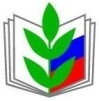 ОБЩЕРОССИЙСКИЙ ПРОФСОЮЗ ОБРАЗОВАНИЯ ПЕРВИЧНАЯ ПРОФСОЮЗНАЯ ОРГАНИЗАЦИЯ МОБУООШ № 31 имени П.Я. Штанько станицы Бесскорбной  ПРОФЕССИОНАЛЬНОГО СОЮЗА РАБОТНИКО ВНАРОДНОГО ОБРАЗОВАНИЯ И НАУКИРОССИЙСКОЙФЕДЕРАЦИИ(ППО МОБУООШ № 31 имени П.Я. Штанько станицы Бесскорбной ОБЩЕРОССИЙСКОГО ПРОФСОЮЗА ОБРАЗОВАНИЯ)352201ст. Бесскорбная, ул. Ленина 37,тел.: 8(86195)2-31-29 e-mail: tishinasvetlan4@yandex.ruЧленам Профсоюза, состоящим на учете в ППО МОБУООШ № 31 имени П.Я. Штанько станицы Бесскорбной               от  03 марта 2024 год. № 29О собрании ППО МОБУООШ № 31 имени П.Я. Штанько станицы Бесскорбной 18 марта  2024 года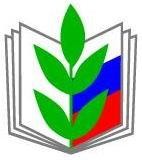 ПРОФЕССИОНАЛЬНЫЙ СОЮЗ РАБОТНИКОВ НАРОДНОГО ОБРАЗОВАНИЯ И НАУКИ РОССИЙСКОЙ ФЕДЕРАЦИИПЕРВИЧНАЯ ПРОФСОЮЗНАЯ ОРГАНИЗАЦИЯ МОБУООШ № 31 имени П.Я. Штанько станицы Бесскорбной  ПРОФЕССИОНАЛЬНОГО СОЮЗА РАБОТНИКОВ НАРОДНОГО ОБРАЗОВАНИЯ И НАУКИ РОССИЙСКОЙФЕДЕРАЦИИ(ППО МОБУООШ № 31 ИМЕНИ П.Я.ШТАНЬКО СТАНИЦЫ БЕССКОРБНОЙ ОБЩЕРОССИЙСКОГО ПРОФСОЮЗА ОБРАЗОВАНИЯ)ПРОФСОЮЗНЫЙ КОМИТЕТ ПОСТАНОВЛЕНИЕПРОФЕССИОНАЛЬНЫЙ СОЮЗ РАБОТНИКОВ НАРОДНОГО ОБРАЗОВАНИЯ И НАУКИ РОССИЙСКОЙ ФЕДЕРАЦИИПЕРВИЧНАЯ ПРОФСОЮЗНАЯ ОРГАНИЗАЦИЯ МОБУООШ № 31 имени П.Я. Штанько станицы Бесскорбной  ПРОФЕССИОНАЛЬНОГО СОЮЗА РАБОТНИКОВ НАРОДНОГО ОБРАЗОВАНИЯ И НАУКИ РОССИЙСКОЙФЕДЕРАЦИИ(ППО МОБУООШ № 31 ИМЕНИ П.Я.ШТАНЬКО СТАНИЦЫ БЕССКОРБНОЙ ОБЩЕРОССИЙСКОГО ПРОФСОЮЗА ОБРАЗОВАНИЯ)ПРОФСОЮЗНЫЙ КОМИТЕТ ПОСТАНОВЛЕНИЕПРОФЕССИОНАЛЬНЫЙ СОЮЗ РАБОТНИКОВ НАРОДНОГО ОБРАЗОВАНИЯ И НАУКИ РОССИЙСКОЙ ФЕДЕРАЦИИПЕРВИЧНАЯ ПРОФСОЮЗНАЯ ОРГАНИЗАЦИЯ МОБУООШ № 31 имени П.Я. Штанько станицы Бесскорбной  ПРОФЕССИОНАЛЬНОГО СОЮЗА РАБОТНИКОВ НАРОДНОГО ОБРАЗОВАНИЯ И НАУКИ РОССИЙСКОЙФЕДЕРАЦИИ(ППО МОБУООШ № 31 ИМЕНИ П.Я.ШТАНЬКО СТАНИЦЫ БЕССКОРБНОЙ ОБЩЕРОССИЙСКОГО ПРОФСОЮЗА ОБРАЗОВАНИЯ)ПРОФСОЮЗНЫЙ КОМИТЕТ ПОСТАНОВЛЕНИЕ03 марта  2024 годаст. Бесскорбная № ____№ п/пФИОсотрудникаДатаРоспись 123456789101112131415161718